Compte-rendu Conseil d’Administration  5 mars 2022Présents : Patrice PerrinMarie-Claude DavidChristine Perras-LaurentLaure Philip FavierJean-Pierre Gomez Marjorie DavidFabien DavidCyril AuvergneBaptiste GrégoireLaure FavierAbsent :Emilien DurandExcusé :Benoit DublaneauAssiste :Stéphanie MangioneDEBUT DE LA SEANCE : 9H30 Contrat territorial FFHB A aujourd’hui le Président du Comité, ainsi que la majorité des Présidents de Comités de la Ligue AURA ne signeront pas ce contrat.Trop de questionnement :Sur le budget allouéIncertitude sur la répartition des sommes distribuées en fonction des actions à mener sur les 6 axes fédéraux.COMMISSION SPORTIVE Finale coupe jacques Battu La coupe Jacques Battu a été compliquée cette année à cause de la Covid et de nombreuses demandes de reports-18 F/G ½ finale le samedi 16 avrilLes finales qui devaient se dérouler au gymnase des Buclos (fermé administrativement) à Meylan se dérouleront au gymnase du Charlaix le 19 juin.Laure est chargée de trouver des lots pour les finalistesCOMMISSION TECHNIQUE Détection Bilan des IC L’Isère commence à être reconnu pour le travail qu’elle fait avec les jeunes c’est pour cela qu’il faut continuer le travail sous cette forme. Mais ce n’est pas le cas de tous les comités qui privilégient la compétition au détriment des jeunes sélectionnés.Pour les 2009, la question se pose : doit-on jouer la compétition et à quel moment ou doit on faire voir tous nos jeunes sélectionnés ?Dernier stage des 2008 à Meylan : au même moment il y avait un stage de ligue se qui a permis d’ouvrir des places pour d’autres jeunesProposition de faire le tournoi des 6 comités. Un mail va être envoyé aux clubs pour l’organisation de ce tournoi.Patrice nous informe qu’il a eu de bons retours sur nos inters comités.Une nouvelle organisation des Inter Comités devrait être proposée par Guillaume Joli. Benoit et Fabien vont gérer cela.Reproche de la Ligue : trop peu de jeunes de l’Isère ne font pas la demande pour rentrer au Pôle.  Les mercredis de l’avenirDétection sur les N-2 (génération 2010)Projet de regrouper 30 jeunes par secteurMise à disposition d’un entraîneur du Comité Tournoi de fin d'année Annulation du tournoi de fin de saison organisé par le Comité, voté à l’unanimité Le Comité aimerait organiser la saison prochaine ce tournoi avec des moyens plus importants. (Subventions, stades ….) Voir avec Nicolas Yallourackis responsable UFRAPS si un étudiant, dans le cadre de son projet, peut éventuellement nous aider dans l’organisation de ce tournoi. Demande de Stage au Comité Un étudiant STAPS nous sollicite pour effectuer un stage au Comité. Pas possible pour nous de l’accueillir. Divers Assemblée générale du Comité : vendredi 24 juin à 19h Assemblée générale de la Ligue le samedi 18 juin 20222 clubs (GSMH et HBC2E) mettent en place des académies. 
Comment peut-on associer le comité à ces 2 académies et comment leur apporter notre aide pour promouvoir ce projet sans oublier les 25 autres clubs (communication ?). 
Fabien prendra contact avec Gautier (GSMH) et Mehdi (HBC2E) afin qu’ils élaborent une charte. Domène organise les 50 ans du club et sollicite une aide du Comité.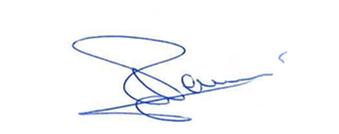 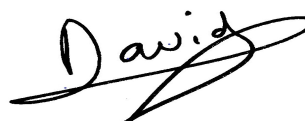 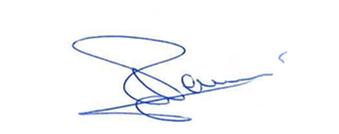 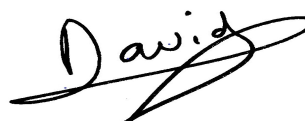 im